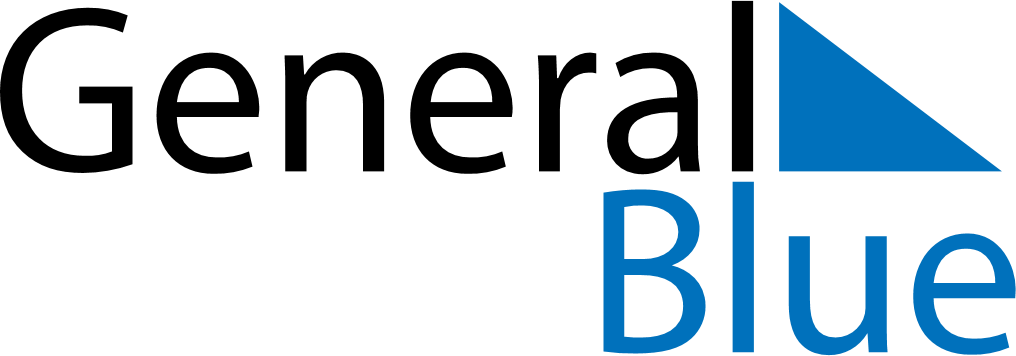 May 2028May 2028May 2028CuracaoCuracaoMondayTuesdayWednesdayThursdayFridaySaturdaySunday1234567Labour Day891011121314Mother’s Day1516171819202122232425262728Ascension Day293031